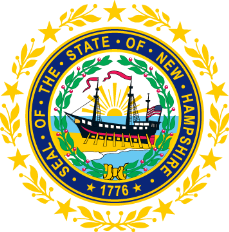 STATEWIDE INDEPENDENT LIVING COUNCILMay 19, 2021 1:00 p.m. – 2:30 p.m.ZOOMAGENDACarrie Dudley, Chair1:00 – 2:30 pm SILC MeetingIntroductions and Roll Call Approval of Minutes of 3/17 Full SILC MeetingCommittee UpdatesMembership GovernanceAdvocacyUpdate on the Councils Meeting- Gary Whitmarsh Other Business  AdjournmentNEXT SILC MEETING –Wednesday, July 21st on ZOOM